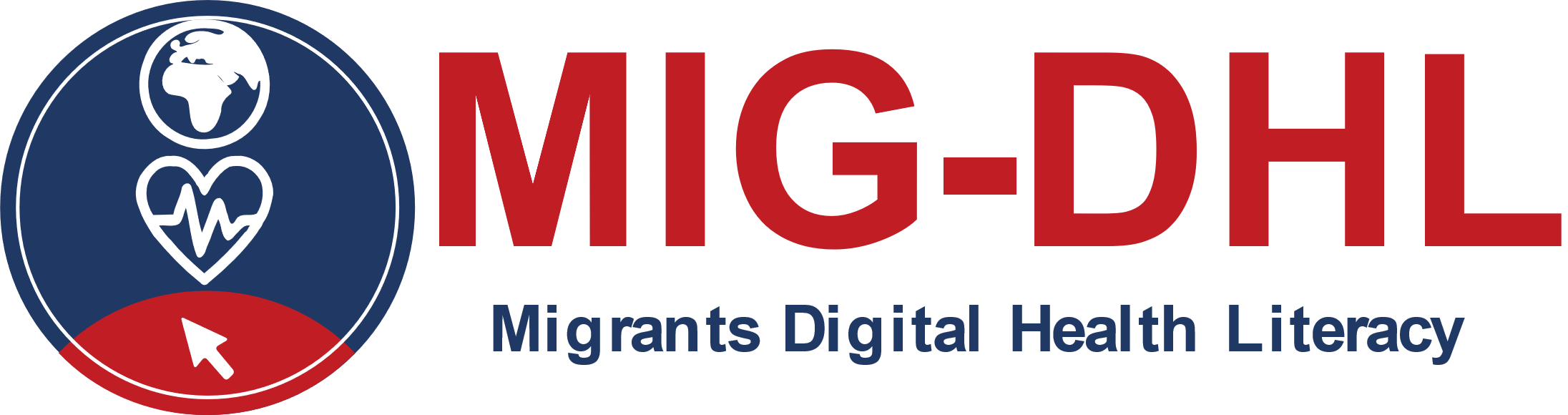 Material de formaciónMódulo 5
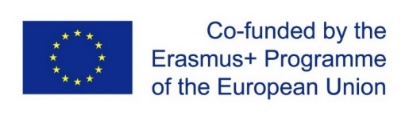 El apoyo de la Comisión Europea a la producción de esta publicación no constituye una aprobación de su contenido, que refleja únicamente las opiniones de los autores, y la Comisión no se hace responsable del uso que pueda hacerse de la información contenida en ella. Número de proyecto: 2020-1-DE02-KA204-007679.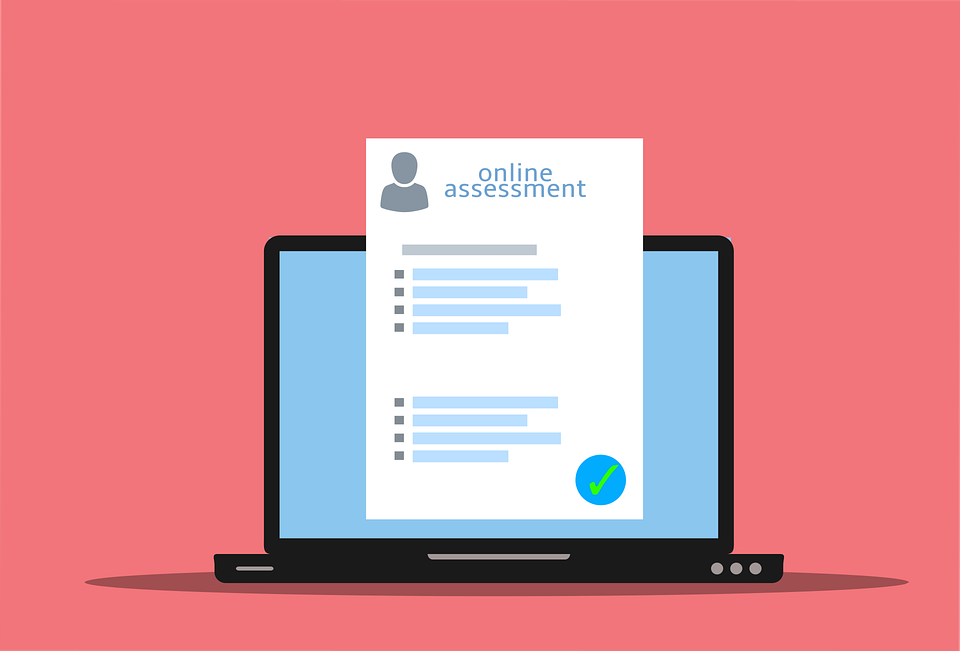 Cuestionario sobre sus criterios de búsqueda de información sanitaria en InternetPor favor, responda a las siguientes preguntas¿Cuál fue el primer paso en la búsqueda de información en línea sobre la salud?O por una máquina de búsqueda (por ejemplo, Google, Bing, Startpage, Yahoo)O introduciendo una enfermedad específicaO preguntando a otro alumno qué debe hacerOtros¿Cuántos pasos ha tenido que dar hasta encontrar la información esperada?O 1 pasoO 2-5 pasosO más de 5 pasos¿Fue fácil encontrar la información en línea?O SíO No¿Fue fácil entender el contenido de la información?O SíO No¿Por qué decidió profundizar más en un sitio web que en otro?O El texto era fácil de entender.O La disposición era clara.O Encontré rápidamente lo que buscaba.O Confiaba en el contenido porque lo proporcionaba un experto médico (por ejemplo, un médico o un hospital).O Otros¿La fuente ofrece varios métodos de curación? O SíO No¿Hiciste una evaluación de la fuente que encontraste en línea?O SíO No¿Cuál fue el problema más difícil para encontrar información? Por favor, descríbalo: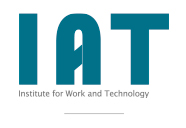 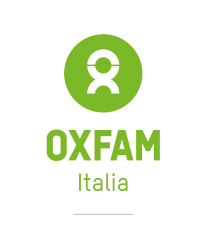 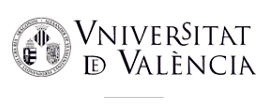 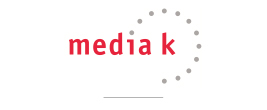 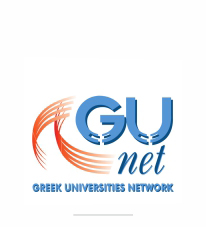 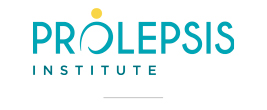 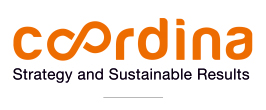 